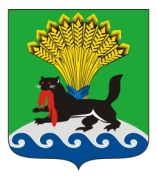 РОССИЙСКАЯ ФЕДЕРАЦИЯИРКУТСКАЯ ОБЛАСТЬИРКУТСКОЕ РАЙОННОЕ МУНИЦИПАЛЬНОЕ ОБРАЗОВАНИЕАДМИНИСТРАЦИЯПОСТАНОВЛЕНИЕот «___01___»____08______ 2019 г.					                №__389____Об утверждении Порядка определения объема и предоставления из бюджета Иркутского районного муниципального образования субсидий Микрокредитной компании «Фонд поддержки субъектов малого и среднего предпринимательства Иркутского  района»В целях реализации мероприятий, направленных на поддержку и развитие малого и среднего предпринимательства и приведения муниципальных правовых  актов администрации Иркутского районного муниципального образования в соответствие с постановлением Правительства  Российской Федерации  от 27.03.2019 № 322 «Об общих требованиях к нормативным правовым актам и муниципальным правовым актам, устанавливающим порядок предоставления грантов в форме субсидий, в том числе предоставляемых на конкурсной основе», руководствуясь статьей 78.1 Бюджетного кодекса Российской Федерации,  статьями 39, 45, 54 Устава Иркутского районного муниципального образования, администрация Иркутского районного муниципального образования ПОСТАНОВЛЯЕТ:1. Утвердить прилагаемый Порядок определения объема и предоставления из бюджета Иркутского районного муниципального образования субсидий Микрокредитной компании «Фонд поддержки субъектов малого и среднего предпринимательства Иркутского района». 2.	Опубликовать настоящее постановление в газете «Ангарские огни» и разместить на официальном сайте Иркутского районного муниципального образования www.irkraion.ru.3.	Настоящее постановление вступает в силу с момента его официального опубликования.4.	Контроль исполнения настоящего постановления возложить на первого заместителя Мэра района.Мэр района                                                                                               Л.П. Фролов                                                                             Приложениеутвержденпостановлением администрации Иркутского районного муниципального образованияот  01.08.2019    №     389         .ПОРЯДОКОПРЕДЕЛЕНИЯ ОБЪЕМА И ПРЕДОСТАВЛЕНИЯ ИЗ БЮДЖЕТАИРКУТСКОГО РАЙОННОГО МУНИЦИПАЛЬНОГО ОБРАЗОВАНИЯ СУБСИДИЙ МИКРОКРЕДИТНОЙ КОМПАНИИ «ФОНД ПОДДЕРЖКИ СУБЪЕКТОВ МАЛОГО И СРЕДНЕГО ПРЕДПРИНИМАТЕЛЬСТВА ИРКУТСКОГО РАЙОНА»1. Настоящий Порядок разработан в соответствии со статьей 78.1 Бюджетного кодекса Российской Федерации, Федеральным законом 
от 12.01.1996 № 7-ФЗ «О некоммерческих организациях», статьей 17 Федерального закона от 24.07.2007 № 209-ФЗ «О развитии малого и среднего предпринимательства в Российской Федерации» (далее – Федеральный закон 
№ 209-ФЗ), постановлением Правительства Российской Федерации 
от 07.05.2017 № 541 «Об общих требованиях к нормативным правовым актам, муниципальным правовым актам, регулирующим предоставление субсидии некоммерческим организациям, не являющимся государственными (муниципальными) учреждениями», постановлением Правительства Российской Федерации от 27.03.2019 № 322 «Об общих требованиях к нормативным правовым актам и муниципальным правовым актам, устанавливающим порядок предоставления грантов в форме субсидий, в том числе предоставляемых на конкурсной основе» и устанавливает порядок определения объема и предоставления из бюджета Иркутского районного муниципального  образования субсидий Микрокредитной компании «Фонд поддержки субъектов малого и среднего предпринимательства Иркутского района» (далее – Фонд), в целях реализации мероприятий направленных на поддержку и развитие малого и среднего предпринимательства (далее – субсидия).2. Уполномоченным органом администрации Иркутского районного муниципального образования по организации предоставления субсидии является экономическое управление администрации Иркутского районного муниципального образования (далее – Уполномоченный орган).3. В соответствии с настоящим Порядком субсидия предоставляется на содействие деятельности  Фонду, основным видом деятельности которого является микрофинансовая деятельность по предоставлению микрозаймов субъектам малого и среднего предпринимательства (далее – СМСП).4. Субсидии предоставляются в пределах лимитов бюджетных обязательств на соответствующий финансовый год, доведенных на цели, указанные в пункте 3 настоящего Порядка.5. Субсидия предоставляется при соблюдении Фондом следующих требований:а) основным видом деятельности Фонда является деятельность, указанная в пункте 3 настоящего Порядка;б) обеспеченность Фонда соответствующим персоналом, квалификация и опыт которого подтверждены документами, указанными в подпункте «б» пункта 6 настоящего Порядка;в) деятельность Фонда не приостановлена, Фонд не находится в стадии реорганизации, ликвидации, в отношении Фонда не введена процедура несостоятельности (банкротства);г) отсутствие задолженности по уплате налогов, сборов в бюджеты бюджетной системы Российской Федерации, страховых взносов на обязательное пенсионное, социальное и медицинское страхование;6. Для предоставления субсидии Фонд  представляет либо направляет через организации почтовой связи, в Уполномоченный орган следующие документы:а) копии учредительных документов Фонда;б) копии документов, подтверждающих наличие у руководителя Фонда высшего экономического образования, или юридического образования, или опыт осуществления функций руководителя финансовой организации, или его заместителя, или управления отделом или иным структурным подразделением финансовой организации не менее трех лет, наличие у главного бухгалтера Фонда высшего образования, стажа работы, связанной  с ведением бухгалтерского учета, составлением бухгалтерской (финансовой) отчетности либо с аудиторской деятельностью:- не менее трех лет из последних пяти календарных лет – при наличии высшего образования в области бухгалтерского учета и аудита;- не менее пяти лет из последних семи календарных лет – при отсутствии высшего образования в области бухгалтерского учета и аудита.в) согласие на осуществление в отношении него проверки главным распорядителем и уполномоченным органом государственного (муниципального) контроля соблюдения целей, условий и порядка предоставления субсидии. Копии документов, указанных в настоящем пункте, заверяются Фондом.7. Фонд вправе по собственному усмотрению предоставить либо направить через организации почтовой связи, в Уполномоченный орган следующие документы:а) выписку из Единого государственного реестра юридических лиц, выданную не ранее чем за 30 календарных дней до дня подачи документов, указанных в пункте 6  настоящего Порядка;б) справку Арбитражного суда Иркутской области о наличии или об отсутствии в отношении Фонда производства по делу о несостоятельности (банкротстве);в) справку об исполнении налогоплательщиком обязанностей об уплате налогов, сборов, страховых взносов и других платежей в соответствии с формой утвержденной приказом Федеральной налоговой службы от 20.01.2017 № ММВ-7-8/20@ «Об утверждении формы справки об исполнении налогоплательщиком (плательщиком сбора, плательщиком страховых взносов, налоговым агентом) обязанности по уплате налогов, сборов, страховых взносов, пеней, штрафов, процентов, порядка ее заполнения и формата ее представления в электронной форме».8. В случае не предоставления Фондом документов, указанных в пункте 7 настоящего Порядка, Уполномоченный орган запрашивает указанные документы в порядке межведомственного информационного взаимодействия.9. Уполномоченный орган проверяет полученные документы, указанные в пунктах 6, 7 настоящего Порядка, на предмет их полноты и достоверности, а также соответствия Фонда требованиям, установленным пунктами 3, 5 настоящего Порядка в течение 3 рабочих дней.10. Решение о предоставлении субсидии и размер субсидии (далее – решение о предоставлении субсидии) определяется решением Думы Иркутского района о бюджете.В случаях, установленных пунктом 8 настоящего Порядка, решение о предоставлении субсидии или об отказе в предоставлении субсидии принимается Уполномоченным органом в течение 3 рабочих дней со дня поступления документов в рамках межведомственного информационного взаимодействия.11. Уполномоченный орган в течение 3 рабочих дней со дня принятия решения о предоставлении субсидии письменно уведомляет Фонд о принятом решении.12. Основаниями для отказа в предоставлении субсидии являются:а) несоответствие Фонда требованиям, установленным пунктами 3, 5 настоящего Порядка;б) предоставление неполного перечня документов, указанных в пункте 6 настоящего Порядка;в) недостоверность содержащейся в документах информации представленной Фондом.13. В течение 10 рабочих дней со дня принятия решения о предоставлении субсидии Уполномоченный орган проводит работу по  заключению с Фондом  Соглашения о предоставлении субсидии, в соответствии с типовой формой соглашения,  утвержденной финансовым органом администрации Иркутского районного муниципального образования. Неотъемлемой частью Соглашения является смета затрат  Фонда. В Соглашении предусматриваются следующие условия:- целевое назначение и размер субсидии;- право органов муниципального финансового контроля Иркутского района на проведение проверок соблюдения получателем субсидии условий, установленных заключенным Соглашением;- порядок возврата сумм, использованных Фондом, в случае установления по итогам проверок, проведенных администрацией Иркутского  районного муниципального образования, а также иными уполномоченными органами контроля и надзора, факта нарушения целей и условий, определенных настоящим Порядком предоставления субсидии и заключенным Соглашением;- порядок  и сроки предоставления отчетности об использовании субсидии.14. Перечисление субсидии из бюджета Иркутского районного муниципального образования осуществляется с лицевого счета администрации Иркутского районного муниципального образования на счет Фонда, открытый территориальным органом Федерального казначейства в учреждении Центрального банка Российской Федерации для учета средств юридических лиц, не являющихся участниками бюджетного процесса в сроки, установленные Соглашением.15. Отчеты об использовании субсидии представляются Фондом в  Уполномоченный орган в сроки, установленные Соглашением по форме приложения 1 к настоящему Порядку.16.  Уполномоченный орган ежеквартально проводит проверку выполнения обязательств по Соглашению на основании представленных Фондом отчетов об использовании субсидии с приложением подтверждающих документов.17. Отчеты Фонда с приложенными подтверждающими документами хранятся в Уполномоченном органе в течение 5 лет.18. Уполномоченный орган, а также органы муниципального финансового  контроля в соответствии с законодательством осуществляют проверку соблюдения условий, целей и порядка предоставления субсидий. 19. Возврат полученной субсидии (части субсидии) Фондом осуществляется при неисполнении им принятых на себя  обязательств по Соглашению.При наличии оснований, предусмотренных настоящим пунктом, Уполномоченный орган направляет Фонду требование о возврате субсидии (части субсидии). Субсидия (часть субсидии) подлежит возврату в бюджет Иркутского районного муниципального  образования в течение 10 рабочих дней со дня получения соответствующего требования. В случае невыполнения Фондом  требования о возврате субсидии (части субсидии) взыскание субсидии (части субсидии) производится в порядке, установленном законодательством Российской Федерации.В случае установления по результатам проверки факта нецелевого использования субсидии, Уполномоченный орган в течение 10 рабочих дней со дня выявления указанного факта направляет Фонду требование о возврате полученной субсидии. Субсидия подлежит возврату в бюджет Иркутского районного муниципального  образования в течение 10 рабочих дней со дня получения соответствующего требования.20. Уполномоченный орган на основании данных, полученных из отчетов об использовании субсидии за отчетный период, проводит ежегодную оценку эффективности использования  субсидии за отчетный период (Эф) по формуле:Эф = (Ф/П) x 100%;где:Ф – объем субсидии, направленный Фондом  в соответствии с целями, установленными Соглашением;П – объем субсидии, представленный  Фондом из бюджета Иркутского районного муниципального образования.Эффективность предоставления субсидии признается высокой в случае, если значение Эф выше, либо равно 90%.Эффективность предоставления субсидии признается средней в случае, если значение Эф выше, либо равно 60%, но ниже 90%.Эффективность предоставления субсидии признается низкой  в случае, если значение Эф менее 60%.21. Отчет о проведении ежегодной оценки эффективности предоставления субсидии составляется уполномоченным органом в срок до 1 апреля года, следующего за отчетным по форме, предусмотренной приложением 2 к настоящему Порядку.Первый заместитель Мэра района                                                               И.В. ЖукПриложение 1к Порядку определения объема и предоставления из бюджета Иркутского районного муниципального образования субсидий Микрокредитной компании «Фонд поддержки субъектов малого и среднего  предпринимательства Иркутского района»,   утвержденному постановлением администрации Иркутского районного муниципального образованияот                         №               .ОООТЧЕТОБ ИСПОЛЬЗОВАНИИ СУБСИДИЙ ИЗ БЮДЖЕТА ИРКУТСКОГОРАЙОНА В ЦЕЛЯХ РЕАЛИЗАЦИИ МЕРОПРИЯТИЙ, НАПРАВЛЕННЫХ НА ПОДДЕРЖКУ И РАЗВИТИЕ МАЛОГО И СРЕДНЕГО ПРЕДПРИНИМАТЕЛЬСТВА ПО СОСТОЯНИЮ НА _______Периодичность: квартальнаяРуководитель Организации_________   ________________                                             (подпись)              (Ф.И.О.)  Главный бухгалтер             _________   ________________                                             (подпись)              (Ф.И.О.)  Приложение 2к Порядку определения объема и предоставления из бюджета Иркутского районного муниципального образования субсидий Микрокредитной компании «Фонд поддержки субъектов малого и среднего предпринимательства Иркутского района»,   утвержденному постановлением администрации Иркутского районного муниципального образованияот                         №               .ОООТЧЕТО ПРОВЕДЕНИИ ОЦЕНКИ ЭФФЕКТИВНОСТИ ИСПОЛЬЗОВАНИЯ СУБСИДИЙ ИЗ БЮДЖЕТА ИРКУТСКОГО РАЙОНА ЗА  _______ ГОД Должностное лицо             _________   ________________Уполномоченного органа  (подпись)              (Ф.И.О.)  Поступило из бюджета Иркутского района Поступило из бюджета Иркутского района Израсходовано ОрганизациейИзрасходовано ОрганизациейОстаток средств субсидии на отчетную дату Дата Сумма, рублейДата Сумма, рублейОстаток средств субсидии на отчетную дату 12345=2-4ИтогоОбъем субсидий, предоставленный из бюджета Иркутского района (тыс.руб.)Объем субсидий, фактически израсходованный Фондом в отчетном финансовом году (тыс.руб.) Эффективность использования субсидии (%)Тип эффективности (высокая, низкая)123=2/14Итого